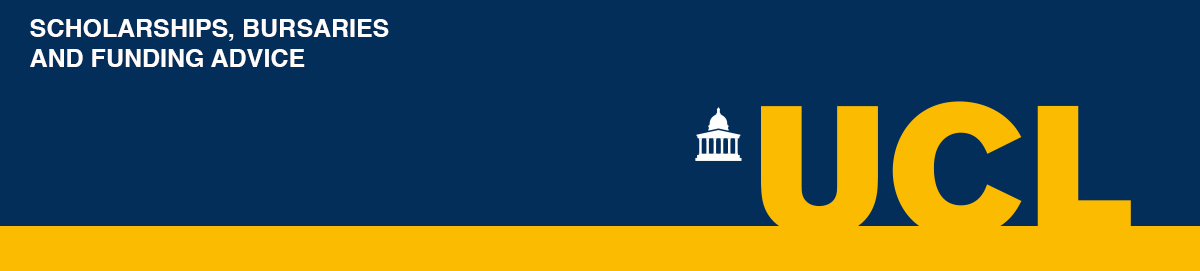 academic progressTo Student – Please ask a member of UCL academic or administrative staff from your academic department, known to you who can comment on your attendance and for the current academic year, to complete this section. You do not have to disclose any of the information given beyond this section of the form to your academic department.This form can either be returned with your application (in which case it must be hand-signed and scanned) or sent directly to studentfunding@ucl.ac.uk from the referee’s UCL email address (in which case it can be electronically signed).ATTENDANCEATTENDANCEStudent Name:Student Number:Referee Name:Referee Department:Referee Position:Length of time known to applicantI confirm that this student is currently enrolled and has completed the attendance requirements for his/her course:Additional informationSigned:Dated: